Nr.187/ID/16.09.2013		APROB, 	PREȘEDINTE, Stefan  TEOROC DOCUMENTAŢIA DE ATRIBUIRE A CONTRACTULUI DE ACHIZITIEPUBLICA DE SERVICII DE CONSULTANTA PRIVIND SISTEMELE INFORMATICE SI SERVICII DE CONSULTANTA TEHNICAprin CERERE DE OFERTĂ în cadrul proiectului “ITINERARIUL DIALOG ”CPV  72220000-3 - Servicii de consultanta privind sistemele informatice si servicii de consultanta tehnicaTitlu proiect: “ITINERARIUL DIALOG”  Proiect finanţat prin: Mecanismul Financiar Norvegian 2009-2014, Fondul pentru Muncă Decentă și Dialog TripartitContract nr. 2012/ 104565Adresa completă: Sindicatul Național al Lucrătorilor de Penitenciare București, sector 2, strada Maria Ghiculeasa, nr.47, cam. 710,  cod postal 023761tel/fax. 0212431867/ 0212431866e-mail : sindicat.snlp@gmail.comAdresa internet: www.snlp.roConţinutul documentaţiei de atribuire Documentaţia de atribuire cuprinde: a. Secţiunea I – Fişa de date a achiziţiei b. Secţiunea II – Caietul de sarcini c. Secţiunea III – Anexe – Modele de formulare  d. Secţiunea IV - Condiţii generale şi particulare de contract e. ANEXE:A1. extras fisa proiect, A2. grafic de activități proiect, A3. plan comunicareToate informaţiile cuprinse în prezenta documentaţie de atribuire şi toate drepturile cu privire la aceasta sunt proprietatea autorităţii contractante. Utilizarea documentaţiei de atribuire de către operatorii economici interesaţi este permisă numai în scopul elaborării ofertei. Instrucţiuni pentru operatorii economiciParticiparea la procedura de atribuire este deschisă tuturor operatorilor economici interesaţi, care îndeplinesc cerinţele legale de natură economică şi financiară, tehnico-profesională precum şi celelalte cerinţe solicitate de autoritatea contractantă prin prezenta documentaţie. Ofertanţii din categoria întreprinderilor mici şi mijlocii care îndeplinesc prevederile legislaţiei în vigoare (Legea nr.346/2004 privind stimularea înfiinţării şi dezvoltării întreprinderilor mici şi mijlocii, cu modificările şi completările ulterioare) beneficiază de reducerea cu 50 % a nivelului minim al cifrei de afaceri. Pentru a beneficia de această facilitate, ofertanţii încadraţi în categoria IMM vor depune odată cu oferta, formularele prevăzute în anexa nr.1 la OUG nr.27/2006 pentru modificarea şi completarea Legii nr.346/2004, semnate de reprezentantul legal al ofertantului (sau de altă persoană autorizată să reprezinte ofertantul). Operatorii economici – persoane juridice străine – pot beneficia de reducerea nivelului minim al cifrei de afaceri precum şi cel al garanţiilor solicitate prin documentaţia de atribuire, numai dacă vor prezenta documente edificatoare emise de autorităţi competente în ţara de reşedinţă din care să reiasă faptul că au un statut similar celui de IMM din România.  Asocierea formată exclusiv din operatori economici încadraţi în categoria întreprinderilor mici şi mijlocii, persoane fizice sau juridice române şi/sau străine, care depun ofertă comună, beneficiază de aceeaşi reducere a cifrei de afaceri şi a garanţiilor solicitate prin documentaţia de atribuire. Excluderi din procedurăOfertantul/Ofertantul asociat/Subcontractantul care are drept membri în cadrul consiliului de administraţie/organ de conducere sau de supervizare şi/sau are acţionari ori asociaţi persoane care sunt soţ/soţie, rudă sau afin până la gradul al patrulea inclusiv sau care se află în relaţii comerciale, cu persoane ce deţin funcţii de decizie în cadrul autorităţii contractante este exclus din procedura de atribuire. Fără a afecta posibilitatea operatorilor economici de a depune ofertă alternativă ofertantul nu are dreptul ca în cadrul aceleiaşi proceduri: a)să depună două sau mai multe oferte individuale şi/sau comune, sub sancţiunea excluderii din competiţie a tuturor candidaturilor/ofertelor în cauză; b)să depună ofertă individuală/comună şi să fie nominalizat ca subcontractant în cadrul unei alte oferte, sub sancţiunea excluderii ofertei individuale sau, după caz, a celei în care este ofertant asociat;c) să depună ofertă individuală/comună şi să fie nominalizat ca terţ susţinător în cadrul unei alte oferte, sub sancţiunea excluderii ofertei individuale sau, după caz, a celei în care este ofertant asociat.  Întreprinderile afiliate au dreptul de a participa în cadrul aceleiaşi proceduri de atribuire, dar numai în cazul în care participarea acestora nu este de natură să distorsioneze concurenţa. În acest sens, operatorul economic are obligaţia de a include în oferta sa lista cuprinzând întreprinderile afiliate, în măsura în care acestea există.       Prin întreprindere afiliată se înţelege orice subiect de drept: asupra căruia un alt subiect de drept poate exercita, direct sau indirect, o influenţă dominantă; sau care poate exercita o influenţă dominantă asupra altui subiect de drept; sau care, ca urmare a asocierii cu un subiect de drept, se află sub influenţa dominantă a unui alt subiect de drept. SECTIUNEA I - FIŞA DE DATE A ACHIZIŢIEISECŢIUNEA I: AUTORITATEA CONTRACTANTĂI.1) DENUMIRE, ADRESĂ ŞI PUNCT(E) DE CONTACTI.2) TIPUL AUTORITĂŢII CONTRACTANTE ŞI ACTIVITATEA PRINCIPALĂ (ACTIVITĂŢILE PRINCIPALE)SECŢIUNEA II: OBIECTUL CONTRACTULUIII.1) DESCRIEREII.2) CANTITATEA SAU DOMENIUL CONTRACTULUIII.3) DURATA CONTRACTULUI SAU TERMENUL PENTRU FINALIZAREII.4) AJUSTAREA PREȚULUI CONTRACTULUISECŢIUNEA III: INFORMAŢII JURIDICE, ECONOMICE, FINANCIARE ŞI TEHNICEIII.1) CONDIŢII REFERITOARE LA CONTRACTIII.2) CRITERII DE CALIFICARE ŞI/SAU SELECŢIE OBS Documentele de calificare vor fi analizate de comisia de evaluare numita de contractor. Orice ofertant care îndeplineşte în totalitate cerinţele minime corespunzătoare criteriilor de calificare va fi considerat calificat. Sindicatul Național al Lucrătorilor de Penitenciare îşi rezerva dreptul de a elimina ofertantii care nu si-au indeplinit sau si-au indeplinit in mod defectuos obligatiile contractuale in temeiul art. 181 litera c1 din OUG 34/2006 cu modificările şi completările ulterioare  Fiecare pagină a documentelor de calificare va fi numerotată şi ștampilată de către ofertanţi. În caz contrar, documentele nu pot fi luate în considerare deoarece nu sunt asumate de către ofertant prin semnare şi ștampilare de către reprezentantul legal. PREZENTAREA OFERTEI  V.) CRITERII DE ATRIBUIRE /CRITERII DE EVALUARE A PROIECTELOR (concurs de soluții)Ofertantii care indeplinesc toate cerintele obligatorii vor fi considerati calificati.  Achizitorul are dreptul de a solicita ofertantului castigator confirmarea declaratiilor sus mentionate prin documente.  Daca se solicita, in cazul in care ofertantul castigator nu confirma declaratiile prin documente, acesta va fi considerat descalificat. ATRIBUIREA CONTRACTULUI INFORMAŢII SUPLIMENTARECOMUNICĂRI ÎN CADRUL DERULĂRII PROCEDURII DE ATRIBUIRE. Pe parcursul derulării procedurii în conformitate cu prevederile art. 60 şi art. 61 din OUG 34/2006 modalităţile de comunicare a documentelor pot fi: In cazul în care documentele se transmit prin mijloace electronice, acestora le sunt aplicabile prevederile legale referitoare la semnatura electronica. În consecinţă nu vor fi luate în calcul mailurile care nu respectă această cerinţă In cazul transmiterii prin mijoace electonice operatorii economici îşi asumă riscul nerecepţionării în termen util a datelor având în vedere problemele tehnice care pot apare în funcţionarea tehnicii electronice de calcul.  Nu se acceptă documente nesemnate şi neştampliate. COMUNICAREA PRIVIND REZULTATUL APLICĂRII  PROCEDURII          Seva comunica rezultatul aplicării procedurii, tuturor ofertanţilor, in cel mult 3zile lucrătoare de la data la care comisia de evaluare a stabilit oferta câştigătoare.              Dacă nu se realizează trimiterea comunicării şi prin fax sau mijloace electronice, atunci perioada de aşteptare înaintea semnării contractului se majorează cu 6 zile.                Perioada de aşteptare poate fi utilizată de persoanele care se simt lezate de un act al autorităţii contractante în legătură cu procedura de achiziţie publică, pentru a-l contesta, în termen de cel mult 6 zile  de la data luării la cunoştinţă a actului pe care îl consideră nelegal.               Autoritatea contractantă are obligaţia de a informa ofertantul/ ofertanţii câştigător/ câştigători cu privire la acceptarea ofertei/ ofertelor prezentate. Autoritatea contractantă are obligaţia de a informa ofertanţii care au fost respinşi sau  a căror ofertă nu a fost declarată câştigătoare asupra motivelor care au stat la baza deciziei respective, după cum urmează:   pentru fiecare ofertã respinsã, motivele concrete care au stat la baza deciziei de respingere, detaliindu-se argumentele în temeiul cãrora oferta a fost consideratã inacceptabilã şi/sau neconformã, îndeosebi elementele ofertei care nu au corespuns cerinţelor de funcţionare şi performanţã prevãzute în caietul de sarcini  fiecãrui ofertant care a prezentat o ofertã acceptabilã şi conformã, prin urmare admisibilã, dar care nu a fost declaratã câştigãtoare, caracteristicile şi avantajele relative ale ofertei/ofertelor câştigãtoare în raport cu oferta sa, numele ofertantului cãruia urmeazã sã i se atribuie contractul de achiziţie publicã sau, dupã caz, ale ofertanţilor cu care urmeazã sã se încheie un contract.  tuturor ofertanţilor declaraţi necâştigători, data limită până la care au dreptul de a depune contestaţie, conform legii. 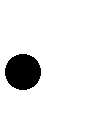 Contractorul este îndreptăţit să nu comunice anumite informaţii, dar numai în situaţia în care divulgarea acestora: ar conduce la neaplicarea unei prevederi legale,  ar constitui un obstacol în aplicarea unei prevederi legale, ar fi contrară interesului public, ar prejudicia interesele comerciale legitime ale operatorilor economici, publici sau privaţi,  ar prejudicia concurenţa loială dintre aceştia 	   SECŢIUNEA II  - CAIETUL DE SARCINI INTRODUCERE Caietul de sarcini face parte integrantă din documentaţia de atribuire şi constituie ansamblul cerinţelor pe baza cărora se elaborează, de către fiecare ofertant, propunerea tehnică. Cerinţele impuse vor fi considerate ca fiind minimale. În acest sens, orice ofertă prezentată, care se abate de la prevederile Caietului de sarcini, va fi luată în considerare, dar numai în măsura în care propunerea tehnică presupune asigurarea unui nivel calitativ superior cerinţelor minimale din caietul de sarcini.  SCURTĂ DESCRIERE.Informatii generale Proiectul Itinerariul Dialog  are ca obiectiv dezvoltarea capacitatii de dialog social intre Sindicatul National al Lucratorilor de Penitenciare(SNLP) si a Adminstrației Naționale a Penitenciarelor (ANP), prin proiectarea, testarea si diseminarea unui model experimentat al dialogului social participativ.Proiectul isi propune sa actioneze in sensul dezvoltarii capacitatii de dialog social intre SNLP si NAP. Scopul este de a proiecta, testa si raspandi un model de dialog social participativ si de experienta captivanta.  Actiunile sunt organizate pentru a oferi un model de dialog social captivant ce vizeaza negocierea unei agende in administrarea penitenciarelor, mobilizand structura administratiei publice si Sindicat sa lucreaza impreuna pentru a stabili prioritatile si pentru indeplinirea acestora, cunoscand deficitul de resurse si particularitatile culturale.Succesiunea obiectivelor este urmatoarea: Asigurarea programului de formare, concentrat pe simulari, atat pentru conducerea administratiei publice, cat si pentru reprezentantii Sindicatului;Constituirea unui ghid comun al dialogului social, care se concentreaza pe prioritatile si posibilitatile de utilizare a atiunilor adaptate contextului administratiei publice a penitenciarelor romanesti;Promovarea sindicalizarii lucratorilor din administratia publica prin implementarea strategiilor si actiunilor participative;Distribuirea rezultatelor si realizarilor catre alte sindicate si federatii.Proiectul este impartit in 5 pachete de lucru(PL), fiecare dintre ele fiind impartite la randul lor in 3 sau mai multe activitati.PL1: abordeaza managementul de proiect in care este inclus parteneriatul, planificarea, implementarea operationala, financiara, raportarea, achizitiile, calitatea, managementul riscului si reletia cu finanțatorul. PL2:se adreseaza dezvoltarii competentelor, dialogul social trecand de la nivelul de instruire la cea mai inalta forma de studiu, audierea partilor interesate, transmiterea cunostintelor, recrutarea obisnuita si procesul de selectie care vor contribui la dezvoltarea unui program unic de invatare a dialogului social, care va determina atat sindicatul cat si reprezentantii angajatorului sa acumuleze experienta din studii de caz, jocuri de rol, activitati de grup, toate aceste desfasurandu-se pe o platforma de e-learning.PL3: urmareste aplicarea abilitatilor si a competentelor dobandite in pregatirea anterioara, stabilirea unui ghid social al dialogului, prin cooperare si simulare, puncte cheie pentru o viitoare colaborare durabila, lucru ce sta la baza acesteia.PL4: trateaza aportul muncitorilor in influentarea dialogului social si a agendei privind munca decenta. Acesta include dezvoltarea abilitatilor si dobandirea de catre SNLP a resurselor pentru implementarea acestuia din mers, si intr-un mod durabil, prin mijloace proprii.PL5: evaluarea se va desfasura bazandu-se strict pe comunicare si propagare, permitand confirmarea si distribuirea rezultatelor obtinute, intregind calitatea si compatibilitatea rezultatelor anticipate in timpul comunicarii si propagarii lor.OBIECTUL ACHIZITIEI Obiectul achizitiei îl constituie incheierea unui contract de prestari servicii Informatice și Servicii Conexe în cadrul proiectului: “ Itinerariul Dialog” (dezvoltarea unei platforme electronice pentru implementarea cursului dezvoltat în cadrul proiectului, dezvoltarea unui proces de endomarketing, precum și asistență tehnică de specialitate. )Proiect finanţat prin: Mecanismul Financiar Norvegian 2009-2014 Contract nr. 2012/104565CAIET DE SARCINI Serviciile pe care persoana juridica/fizica urmează sa le presteze sunt: Prima fază – E-learning Platform definirea nevoilor și cerințelor SNLP prezentarea unei soluții open sourcefurnizare platforma e-Learning (portal) personalizata (integrata)  managementul utilizatorului management de conținut managementul cursului sala de clasa virtuala formare/evaluare individuala crearea de teste, administrarea sesiunilor si eliberarea certificatelor de curs monitorizare, statistici si rapoarte cel puțin 200 de cursanți, 10 formatori si alt personal pentru organizare platforma este compatibila SCORM 1.2 încărcarea cursului de  “dialog social” pentru 3 nivele (conținuturi si materiale existente) configurarea platformei conform cu identitatea grafica vizuala a proiectului asistenta tehnica formare in serverul găzduitde promotorul proiectuluiPe lângă funcțiile enumerate mai sus, furnizorul trebuie sa ia in calcul si includerea următoarelor funcții prezentate mai jos: abilitatea de a adapta roluri si permisiuni crearea rolurilor si ierarhiilor organizaționale evaluare automata a competentelorînregistrarea dovezilor de competenta vizualizarea înregistrărilor, a feedback-ului si a notelor vizualizarea progresului prin programe de învățare obiective personale de învățare stabilirea priorităților si a termenelor pentru cursuri abilitatea de a construi rapoarte personalizate exportarea într-o varietate de formeconfigurarea platformeitestarea și definitivarea platformeimanagement și asistențăinstruirea a 2 colaboratori SNLP  A doua fază – Platformă pentru cercetare: Crearea unui observator electronic pentru implicarea membrilor, realizarea de chestionare referitor la nevoile și așteptările membrilor de sindicat referitor la dialogul social și munca decentădefinirea nevoilor și cerințelor SNLP prezentarea unei soluții open sourceconfigurarea platformeiConfigura chestionareColectare date, Export baza de date colectate în diferite formatePosibilitate selectare paneluri de repondentiPosibilitate organizare mailing liststestarea și definitivarea platformeimanagement și asistențăinstruirea a 2 colaboratori SNLP Cerinte generale:SecuritatePlatforma de e-learning si platforma de cercetare vor avea implementate servicii de securitate avansataSistemele propuse spre realizare vor utiliza mecanisme de protectie proprii bazei de date, asigurand: autentificarea utilizatorilor, accesul controlat, criptare date din baza de date, verificare integritate date din baza de dateComponenta de securitate:contine aplicatie antivirus si filtrare de continut pentru aplicatia electronicacontine solutie de backup si restaurareContinutul electronic dezvoltat in cadrul contractului trebuie sa fie compatibil cu standardele Internet (WWW), cursurile multimedia din cadrul continutului dezvoltat trebuie sa poata fi rulate prin intermediul urmatoarelor browsere web: Internet Explorer, Google Chrome, Firefox, MozillaIncidenteUn incident poate fi notificat in orice zi 24*7*365 zile, fiind preluat de un specialist din partea furnizorului, il va diagnostic si va stabili impreuna cu beneficiarul gradul de complexitate al incidentului.  Cand un incident este semnalat, timpul de raspuns este dupa cum urmeaza:Timpul de solutionare al incidentelor:Vizibilitate proiectFurnizorul trebuie sa ia toate masurile necesare asigurarii vizibilitatii finantarii proiectului Itinerariul Dialog ID de Norvegia prin Mecanismul Financiar Norvegian 2009-2014, in cadrul Programului Munca Decenta si Dialog Tripartit, utilizand elementele de identitate vizuala puse la dispozitia furnizorului de catre beneficiar.Garantie, mentenanta si suportPerioada de garantie, mentenanta si suport pentru sistemul e-learning dezvoltat va fi acordata pe toata perioada proiectului, inclusiv urmatoarele 3 luni de la incheierea proiectului.Serviciul de suport si mentenanta va oferi expertiza tehnica pentru a ajuta la maximizarea investitiei in tehnologie, va oferi drepturile la upgrade pentru licentele software continute de sistemul e-learning ofertat, accesul la versiuni de intretinere, patch-uri si documentatie. De asemenea serviciul de suport si mentenanta trebuie sa ofere asistenta tehnica profesionala legata de instalarea si operarea licentelor software, asigurand sistemele informatice disponibile si fiabile, maximizand valoarea investitiei in tehnologie si ajutand la atingerea obiectivelor proiectului, cresterea productivitatii si competitivitatii si maximizarea valorii investitiei.Confidentialitatea datelorStocarea, transmiterea si prelucrarea datelor cu caracter personal va fi realizata in sistemul e-learning conform prevederilor din legea numar 677/2001 pentru protectia persoanelor cu privire la prelucrarea datelor cu caracter personal si libera circulatie a acestor date cu modificarile si completarile ulterioare conform legii numar 506/2004 privind prelucrarea datelor cu caracter personal.Livrabile:1 platformă elearning configurată1 platformă de cercetare configurată1 manual de utilizare elaborat4 colaboratori instruițiToate materialele elaborate vor fi prezentate in limba română și englezăDate estimate de implementare a activităților:Prima fază – E-learning Platform: 01.10.2013 – 15.11.2013A doua fază – Research platform: 01.11.2013 – 31.12.2013ICT Support și Management: 01.10.2013 – 31.10.2014Detaliere metodologie implementare serviciiOferta va detalia graficul propus al tuturor serviciilor aferente implementarii sistemului, prezentand metodologia de management al intregului proiect, dupa cum urmeaza:Metodologia de implementare a proiectuluiMetodologia de dezvoltare a continutului interactiv de instruireMetodologia de implementare a programului de formare propus SECTIUNEA III FORMULARESectiunea III conţine formularele destinate, pe de o parte, să faciliteze elaborarea şi prezentarea ofertei şi a documentelor care o însoţesc şi, pe de altă parte, să permită comisiei de evaluare examinarea şi evaluarea rapidă şi corectă a tuturor ofertelor depuse. Fiecare candidat/ofertant care participă, în mod individual sau ca asociat, la procedura pentru atribuirea contractului de achiziţie publică are obligaţia de a prezenta formularele prevăzute în cadrul acestui capitol, completate în mod corespunzător şi semnate de persoanele autorizate. Formular nr.  1 OFERTANTUL 				Înregistrat la sediul autorităţii contractante ______________________   				nr. _________ / __ . __ . ______ (denumirea/numele) SCRISOARE DE ÎNAINTARE Către _______________________________________________ (denumirea autorităţii contractante şi adresa completă) Ca urmare a invitaţiei dumneavoastră privind aplicarea procedurii pentru atribuirea contractului                              ________________________________________                                 (denumirea contractului de achiziţie publică) 		noi ____________________________ vă transmitem alăturat următoarele:  	        (denumirea/numele ofertantului) 1. Coletul sigilat şi marcat în mod vizibil, conţinând, în original şi într-un număr de _____ copii: a) oferta; b) documentele care însoţesc oferta. Avem speranţa că oferta noastră este corespunzătoare şi vă satisface cerinţele. Data completării __ . __ . _________ Cu stimă, Operator economic,    ___________________       (semnătura autorizată) Formular nr.  2  OPERATOR ECONOMIC   ____________________            (denumirea/numele) DECLARAŢIE PRIVIND ELIGIBILITATEA Subsemnatul, reprezentant împuternicit al _______________________________,                                                                                                  (denumirea/numele şi sediul/adresa operatorului economic) declar pe propria răspundere, sub sancţiunea excluderii din procedură şi a sancţiunilor aplicate faptei de fals în acte publice, că nu ne aflăm în situaţia prevazută la art. 180 din Ordonanţa de Urgenţă a Guvernului nr. 34/2006 privind atribuirea contractelor de achiziţie publică, a contractelor de concesiune de lucrări publice şi a contractelor de concesiune de servicii, aprobată cu modificări şi completări prin Legea nr. 337/2006,  respectiv în ultimii 5 ani nu am fost condamnat prin hotărâre definitivă a unei instanţe judecătoreşti pentru participarea la activităţi ale unei organizaţii criminale, pentru corupţie, fraudă şi/ sau spălare de bani.   Subsemnatul declar că informaţiile furnizate sunt complete şi corecte în fiecare detaliu şi înţeleg că autoritatea contractantă are dreptul de a solicita, în scopul verificării şi confirmării declaraţiilor orice documente doveditoare de care dispunem.     Data completării ...................... 				Operator economic, _________________ (semnătura autorizată) Formular nr.  3  OPERATOR ECONOMIC   ____________________            (denumirea/numele) DECLARAŢIE Privind neîncadrarea în situaţiile prevăzute la art. 181  Din Ordonanţa de Urgenţă a Guvernului nr. 34/2006 Subsematul(a) …………………………………………….. (denumirea, numele operatorului economic), în calitate de ofertant/candidat/concurent la procedura de (se menţionaează procedura) pentru atribuirea contractului de achiziţie publicăavâd ca obiect …………………………… (denumirea produsului, serviciului sau lucării ş codul CPV ), la data de …………………..(zi/lunăan), organizată de ……………………………... (denumirea autorităţii contractante), declar pe propria răspundere că: nu sunt în stare de faliment ori lichidare, afacerile mele nu sunt conduse de un administrator judiciar sau activităţiile mele comerciale nu sunt suspendate şi nu fac obiectul unui aranjament cu creditaorii. De asemenea, nu sunt într-o situaţie similară cu cele anterioare, reglementate prin lege nu fac obiectul unei proceduri legale pentru declararea mea în una dintre situaţiile prevăzute la lit a) mi-am îndeplinit obligaţiile de plată a impozitelor, taxelor şi contribuţiilor de asigurări sociale către bugetele componente ale bugetului general consolidat, în conformitate cu prevederile legale în vigoare în România sau în ţara în care sunt stabilit până la data solicitată ……….. nu am fost condamnat, în ultimii 3 an, prin hotărârea definitivă a unei instanţe judecătoreşti, pentru o faptă care a adus atingere eticii profesionale sau pentru comiterea unei greşeli în materie profesională. Subsematul declar că informaţiile furnizate sunt complete şi corecte în fiecare detaliu şi înţeleg că autoritatea contractantă are dreptul de a solicita, în scopul verificării şi confirmării declaraţiilor, orice documente doveditoare de care dispun. Înţeleg că în cazul în care această declaraţie nu este conformă cu realitatea sunt pasibil de încălcarea prevederilor legislaţiei penale privind falsul în declaraţii  							Operator economic,   ______________ (semnătura autorizată) Formular nr.  4 Operator economic, ________________________ (denumirea/numele) INFORMATII GENERALE Denumirea/numele: Codul fiscal: Cont Trezorerie: ……………………….. Adresa sediului central: Telefon:     Fax:     Telex:     E-mail: Certificatul de inmatriculare/inregistrare _______________________________________ (numarul, data si locul de inmatriculare/inregistrare) 7. Obiectul de activitate, pe domenii: ________________________________________        (in conformitate cu prevederile din statutul propriu) Birourile filialelor/sucursalelor locale, daca este cazul: _______________________________ (adrese 	complete, 	telefon/telex/fax, 	certificate 	de inmatriculare/inregistrare) Principala piata a afacerilor: Cifra de afaceri pe ultimii 3 ani: _____________________________________________________________________________ __ Anul 			Cifra de afaceri anuala  			Cifra 	de 	afaceri anuala       la 31 decembrie                                                la 31 decembrie                      (lei) 	                                                      (echivalent euro) _____________________________________________________________________________ __ 2010_____________________________________________________________________________ __ 2011_____________________________________________________________________________ __ 2012_____________________________________________________________________________ __ Media anuala: _____________________________________________________________________________ __ 							Operator economic,   ______________ (semnatura autorizata) Formular nr.  5 OPERATOR ECONOMIC __________________ (denumirea/numele) FORMULAR DE OFERTA Catre ....................................................................................................                      (denumirea autoritatii contractante si adresa completa)     Domnilor, Examinand documentatia de atribuire, subsemnatii, reprezentanti ai ofertantului ______________________________, ne oferim ca, în conformitate cu prevederile si          (denumirea/numele ofertantului) cerintele cuprinse în documentatia mai sus mentionata, sa prestăm _________________      (denumirea serviciului) pentru suma de ________________________ lei, reprezentand _________________ euro,  (suma în litere si în cifre)                                   (suma în litere si în cifre) la care se adauga taxa pe valoarea adaugata în valoare de ______________________ lei.  (suma în litere si în cifre) Ne angajam ca, în cazul în care oferta noastra este stabilita castigatoare, sa prestam serviciile în graficul de timp anexat anexat, în _________________________       (perioada în litere si în cifre) Ne angajam sa mentinem aceasta oferta valabila pentru o durata de  ___________________________ zile, respectiv pana la data de ____________________ (durata în litere si în cifre)                                                                      (ziua/luna/anul) si ea va ramane obligatorie pentru noi si poate fi acceptata oricand înainte de expirarea perioadei de valabilitate. Pana la încheierea si semnarea contractului de achizitie publica aceasta oferta, împreuna cu comunicarea transmisa de dumneavoastra, prin care oferta noastra este stabilita castigatoare, vor constitui un contract angajant între noi.     Întelegem ca nu sunteti obligati sa acceptati oferta cu cel mai scazut pret sau orice alta oferta pe care o puteti primi. Data _____/_____/_____ _____________, in calitate de _____________________, legal autorizat sa semnez              (semnatura) oferta pentru si in numele ____________________________________.                                                        (denumirea/numele ofertantului) Formularul nr.6OPERATOR ECONOMIC_____________________(denumirea/numele)Operator economic,________________________(denumirea/numele)DECLARATIEPRIVIND LISTA PRINCIPALELOR PRESTARI DE SERVICII IN ULTIMII 3 ANI     Subsemnatul, reprezentant imputernicit al ................................... <denumirea/numele si sediul/adresa candidatului/ofertantului>, declar pe propria raspundere, sub sanctiunile aplicate faptei de fals in acte publice, ca datele prezentate in tabelul anexat sunt reale.     Subsemnatul declar ca informatiile furnizate sunt complete si corecte in fiecare detaliu si inteleg ca autoritatea contractanta are dreptul de a solicita, in scopul verificarii si confirmarii declaratiilor, situatiilor si documentelor care insotesc oferta, orice informatii suplimentare in scopul verificarii datelor din prezenta declaratie.     Subsemnatul autorizez prin prezenta orice institutie, societate comerciala, banca, alte persoane juridice sa furnizeze informatii reprezentantilor autorizati ai…………………………………………… (denumirea autoritatii contractante), cu privire la orice aspect tehnic si financiar in legatura cu activitatea noastra. Operator economic,......................
(nume si semnatura autorizata) LISTA PRINCIPALELOR PRESTARI DE SERVICII IN ULTIMII 3 ANIData completarii :[ZZ.LLLL.AAAA]		Operator economic,......................
(nume si semnatura autorizata)_____    *) Se precizeaza calitatea in care a participat la indeplinirea contractului, care poate fi de: contractant unic sau contractant conducator (lider de asociatie); contractant asociat; subcontractant.   **) Se vor preciza data de incepere si data de finalizare a contractului. ***) Valoarea în lei a proiectelor se va calcula la cursul mediu comunicat de Banca Centrală Europeană, pentru anul respectiv (http://sdw.ecb.europa.eu/browse.do?node=2018794)Formular nr.7Operator economic,________________________(denumirea/numele)EXPERIENTA SIMILARA*Denumirea si obiectul contractului:Numarul si data contractului:Denumirea/numele beneficiarului/clientului:Adresa beneficiarului/clientului:Tara:Calitatea in care a participat la indeplinirea contractului (se bifeaza optiunea corespunzatoare) :[] contractant unic sau contractant conducator (lider de asociatie)[] contractant asociat[] subcontractantDescrierea serviciilor prestate:	Perioada de derulare a contractului :Valoarea contractului ***: Alte aspecte relevante prin care ofertantul isi sustine experienta similara:………………………………………………………………………………………………………………………………………………………………………………………………………………………………………………………….-----------------    *) Se completeaza fise distincte pentru fiecare contract, care vor fi confirmate prin atasarea de documente suport, conform Fisei de date.   **) Valoarea în lei/euro a proiectelor se va calcula la cursul mediu comunicat de Banca Centrală Europeană, pentru anul respectiv (http://sdw.ecb.europa.eu/browse.do?node=2018794)Recomandare din partea beneficiarului / clientului da □ nu □Data completarii :[ZZ.LLLL.AAAA]				Operator economic, ,……....………………………..(nume, semnatura autorizata si stampila)Formular nr.  8 OPERATOR ECONOMIC __________________ DECLARATIE PRIVIND CALITATEA DE PARTICIPANT LA PROCEDURA 1. Subsemnatul, reprezentant împuternicit al …………………………………………….., declară pe propria răspundere, sub sancţiunile aplicate faptei de fals în actele publice, că la prodedura pentru atribuirea contractului de achiziţie publică …………………………………. (se menţionează procedura), având ca obiect ……………………………………… (denumirea serviciului şi codul CPV), la data de ………………….(zi/luna/an), organizată de ………………………………… (denumirea autorităţii contractante), particip şi depun oferta: în nume propriu ca asociat în cadrul asociaţiei …………………………….. -	ca subcontractant ………………. (se bifează opţiunea corespunzătoare) 2. Subsemnatul declară că: nu sunt membru al niciunui grup sau reţele de operatori economici sunt membru în grupul sau reţeaua a cărei listă cu datele de recunoaştere o prezint în anexă (se bifează opţiunea corespunzătoare) Subsemnatul declar că voi informa imediat autoritatea contractantă dacă vor interveni modificări în prezenta declaraţie la orice punct pe parcursul derulării procedurii de atribuire a contractului de achiziţie publică sau, în cazul în care vom fi desemnaţi caştigători, pe parcursul derulării contractului de achiziţie publică. De asemenea, declar că informaţiile furnizate sunt complete şi corecte în fiecare detaliu şi înţeleg că autoritatea contractantă are dreptul de a solicita, în scopul verificării şi confirmării declaraţiilor, situaţiilor si documentelor care insotesc oferta, orice informatii suplimentare in scopul verificarii datelor din prezenta declaratie. Subsemnatul autorizez prin prezenta orice institutie, societatea comerciala, banca, alte personae juridice sa furnizeze informatii reprezentantilor autorizati ai ………………….(denumirea si adresa autoritatii contractante) cu privire la orice aspect  tehnic si financiar in legatura cu activitatea noastra. 										Ofertant, 									………… ………………. 								    (semnatura autorizata)Formular nr.9Operator economic_________________(denumirea/numele)DECLARAŢIE PRIVIND NUMĂRUL MEDIU ANUAL AL PERSONALULUI ANGAJAT ŞI AL CADRELOR DE CONDUCERE ÎN ULTIMII 3 ANISubsemnatul, reprezentant împuternicit al ........................................................... (denumirea/numele şi sediul/adresa candidatului/prestatorului), declar pe propria răspundere, sub sancţiunile aplicabilefaptei de fals în acte publice, că datele prezentate în tabelul anexat sunt reale.Subsemnatul declar că informaţiile furnizate sunt complete şi corecte în fiecare detaliu şi înteleg că autoritatea contractantă are dreptul de a solicita, în scopul verificării şi confirmării declaraţiilor, situaţiilor şi documentelor care însoţesc oferta, orice informaţii suplimentare în scopul verificării datelor din prezenta declaraţie.Subsemnatul autorizez prin prezenta orice instituţie, societate comercială, bancă, alte persoane juridice să furnizeze informaţii reprezentanţilor autorizaţi ai ........................................................cu privire la orice aspect tehnic şi financiar în legătură cu activitatea noastră.Anexez declaraţiei, CV-urile personalului de conducere precum şi ale personalului care va fi alocat efectiv pentru îndeplinirea contractului de achiziţie publică.Data completării								Operator economic,......................									 .............Formular nr. 10 Operator economic _________________________ (denumirea/numele) ANGAJAMENT PRIVIND RESPECTAREA CLAUZELOR CONTRACTUALE Subsemnatul, reprezentant împuternicit al .................. (denumirea/numele şi sediul/adresa candidatului/ofertantului), declar pe propria răspundere, sub sancţiunile aplicate faptei de fals în acte publice, urmatoarele  Suntem de acord cu clauzele contractuale prevazute in contractul de servicii din documentatia de atribuire  Operator economic, ........................ (semnatura autorizata) ....................Formular nr. 11OPERATOR ECONOMIC__________________(denumirea/numele)LISTA EXPERTILOR CHEIE PROPUSI PENTRU IMPLEMENTAREA CONTRACTULUIAnexez la declaratie CV-urile personalului propus pentru indeplinirea contractului de achizitie publica, precum si documentele justificative in sustinerea fiecaruia dintre CV-uri.Data completarii :[ZZ.LLLL.AAAA]				Operator economic,……....………………………..(nume, semnatura autorizata si stampila)Formular nr. 12Curriculum vitaeRolul propus în cadrul proiectului:Nume:	Prenume:	Data de naştere:	Naţionalitatea:	Stare civilă:	Nivelul Educaţional:	Limbi străine: se indică nivelul de competenţă pe scară de la 1 la 5 (1 – foarte bine; 5 - începător)Membru al unor corpuri/asociaţii profesionale:Alte aptitudini:  (de ex. P.C., etc.) Poziţia profesională actuală:	Vechimea la locul actual de muncă:Calificări relevante pentru proiect:Experienţa specifică în proiecte:Experienţa profesionalăAlte informaţii relevante (de ex: Publicaţii)Anexe (copii dupa diplome, certificate, referinte etc)Nume prenume şi semnatura. . . . . . . . . . . . . . . . . . . . . . . . . . . . . . . . . . . . . . .  Semnatura autorizata a reprezentantului firmei ofertante: . . . . . . . . . . . . . . . . . . . . . Data (ziua/luna/anul)  . . . . . . . . . . . . . . . ..Formular nr. 13Operator economic _________________________ (denumirea/numele) OFERTA SERVICIU(Folositi doar acest formular pentru prezentarea ofertei dvs)..Conformitate cu specificatiile tehnice: 2. Metodologie (va rugam descrieti sau prezentati o schema referitoare la cum va fi furnizat serviciul)3.Plan de actiune & Gantt (prezentati organizarea furnizarii serviciului in activitati si task-uri)Servicii suplimentare (dacă este cazul)Mod de organizare (va rugam specificati cum va decurge colaborarea dintre contractor si alti furnizori ai proiectului)                     Ofertant,                ........................                                 Data                                        Reprezentant/Reprezentanti legali                                                        (semnaturi) Formular nr. 14OPERATOR ECONOMIC  ____________________    (denumirea/numele)DECLARATIEprivind neincadrarea in prevederile art.69¹ (evitarea conflictului de interese)Subsemnatul(a) .............................................................………… (denumirea, numele operatorului economic),  in calitate de ofertant/candidat/ofertant asociat/subcontractant/tert sustinator la procedura de licitatie restransa pentru atribuirea contractului de achizitie publica avand ca obiect “………………………………………… organizata de ………………………………………………….., declar pe propria raspundere ca nu ma aflu in niciuna dintre situatiile prevazute la art. 691 din O.U.G. nr.34/2006 cu modificarile si completarile ulterioare:- nu am drept membri in cadrul consiliului de administratie/organ de conducere sau de supervizare si/sau nu am actionari ori asociati persoane care sunt sot/sotie, ruda sau afin pana la gradul al patrulea inclusiv sau nu ma aflu in relatii comerciale, astfel cum sunt acestea prevazute la art.69 lit.a) din O.U.G. nr.34/2006, cu persoanele ce detin functii de decizie in cadrul autoritatii contractante …………………………………… despre care am luat la cunostinta din documentatia de atribuire .Data completării ......................Operator economic,_________________(semnatura autorizată)Formular nr. 15Operator economic,________________________ (denumirea/numele)DECLARATIE PRIVIND LISTA ASOCIATILOR SI A SUBCONTRACTORILOR SI PARTEA/PARTILE DIN CONTRACT CARE SUNT INDEPLINITE DE ACESTIA   Subsemnatul …………………….. (nume si prenume in clar a persoanei autorizate), reprezentant imputernicit al ................................... <denumirea/numele si sediul/adresa candidatului/ofertantului>, declar pe propria raspundere, sub sanctiunile aplicate faptei de fals in acte publice, ca datele prezentate in tabelul anexat sunt reale.     Subsemnatul declar ca informatiile furnizate sunt complete si corecte in fiecare detaliu si inteleg ca autoritatea contractanta are dreptul de a solicita, in scopul verificarii si confirmarii declaratiilor, situatiilor si documentelor care insotesc oferta, orice informatii suplimentare in scopul verificarii datelor din prezenta declaratie.     Subsemnatul autorizez prin prezenta orice institutie, societate comerciala, banca, alte persoane juridice sa furnizeze informatii reprezentantilor autorizati ai ……………………………………………. cu privire la orice aspect tehnic si financiar in legatura cu activitatea noastra. Se va include in acest tabel o lista a activitatilor si valoarea lor corespunzatoare pentru fiecare asociat si pentru care se propune utilizarea subcontractorilor, impreuna cu numele si adresele subcontractorilor propusi.Data :[ZZ.LL.AAAA](numele si prenume)____________________, (semnatura si stampila), in calitate de __________________, legal autorizat sa semnez oferta pentru si in numele _______                                                       (denumire/nume operator economicCAPITOLUL IV – CONTRACT DE SERVICII (model)CONTRACT DE PRESTARI SERVICII: SERVICII DE CONSULTANTA PRIVIND SISTEMELE INFORMATICE SI SERVICII DE CONSULTANTA TEHNICAnr.______________data_______________ 1. Preambul În temeiul OUG nr.34/2006 privind atribuirea contractelor de achiziţie publică, a contractelor de concesiune de lucrări publice şi a contractelor de concesiune de servicii, cu modificările şi completările ulterioare, s-a încheiat prezentul contract de prestări servicii, între: Contractor: _________________  cu sediul în ___________ Cod fiscal ________ cont nr. ___________________ deschis la ______________, reprezentat prin ________________ , avand funcția de___________ în calitate de ACHIZITOR şi  _____________________, adresa/sediul în ___________, strada __________, nr.___, jud.___, nr.Registrul Comertului _____________, CUI __________________,  cont ________________, deschis la _________________, reprezentata prin ___________, având funcţia de ____________,  în calitate de PRESTATOR,  a intervenit prezentul contract.  2. Definiţii 2.1.- În prezentul contract următorii termeni vor fi interpretaţi astfel: a)contract - prezentul contract şi toate anexele sale; b)achizitor şi prestator - părţile contractante, aşa cum sunt acestea numite în prezentul contract; c)preţul contractului - preţul plătibil Prestatorului de către Achizitor, în baza contractului, pentru îndeplinirea integrală şi corespunzătoare a tuturor obligaţiilor asumate prin contract; d)servicii - activităţile a căror prestare face obiectul contractului; e)produse - echipamentele, maşinile, utilajele, piesele de schimb şi orice alte bunuri cuprinse în anexa/anexele la prezentul contract şi pe care Prestatorul are obligaţia de a le furniza în legătură cu serviciile prestate conform contractului; f)forţa majoră - un eveniment mai presus de controlul părţilor, care nu se datorează greşelii sau vinei acestora, care nu putea fi prevăzut la momentul încheierii contractului şi care face imposibilă executarea şi, respectiv, îndeplinirea contractului; sunt considerate asemenea evenimente: războaie, revoluţii, incendii, inundaţii sau orice alte catastrofe naturale, restricţii apărute ca urmare a unei carantine, embargo, enumerarea nefiind exhaustivă, ci enunţiativă. Nu este considerat forţă majoră un eveniment asemenea celor de mai sus care, fără a crea o imposibilitate de executare, face extrem de costisitoare executarea obligaţiilor uneia din părţi; g) zi - zi calendaristică; an - 365 de zile. 3. Interpretare 3.1.- În prezentul contract, cu excepţia unei prevederi contrare, cuvintele la forma singular vor include forma de plural şi viceversa, acolo unde acest lucru este permis de context. 3.2.- Termenul "zi" ori "zile" sau orice referire la zile reprezintă zile calendaristice dacă nu se specifică în mod diferit. 4.Obiectul principal al contractului 4.1.Prestatorul se obligă să presteze servicii de Consultanță Cercetare și Dezvoltare pentru proiectul „Itinerariul Dialog” (contract 2012/104565), conform caietului de sarcini şi propunerii tehnice, anexă la contract, în conformitate cu dispoziţiile legale in vigoare.   4.2.Achizitorul se obligă să plătească preţul convenit în prezentul contract pentru serviciile prestate. 5.Preţul contractului si modalitati de plata 5.1.Preţul convenit pentru îndeplinirea contractului, plătibil Prestatorului de către Achizitor, este de _____lei, la care se adaugă ___ lei, reprezentând T.V.A (respectiv suma de ________ lei/luna). 5.2 Prestatorul întocmeşte factura în termen de maxim 5 zile de la finalul lunii, pentru luna anterioară. Factura este însoţită de raportul de activitate. 5.3.- Plata se va realiza în contul Prestatorului, în maxim 15 de zile de la data inregistrarii de catre Achizitor. 6.Durata contractului 6.1.- Durata prezentului contract este până la data de 31.10.2014 pentru proiectul „Itinerariul Dialog” (contract 2012/104565)6.2. Prezentul contract intră în vigoare la data semnarii de către ambele părţi. 7.Documentele contractului7.1.- Documentele contractului sunt: acte adiţionale, pe măsura producerii lor; propunerea tehnică şi propunerea financiară; Caietul de sarcini; Standard Terms and Conditions Rules and Procedures8.Obligaţiile principale ale prestatorului (1) Prestatorul are obligaţia de a executa serviciile prevăzute în contract cu profesionalismul şi promptitudinea cuvenite angajamentului asumat şi în conformitate cu oferta depusă. (2) Prestatorul se obligă să presteze serviciile, să asigure resursele umane, materialele, echipamentele şi orice alte asemenea, fie de natură provizorie, fie definitivă, în vederea indeplinirii obligaţiilor contractuale. (3)- Prestatorul este pe deplin responsabil pentru execuţia serviciilor în conformitate cu termenul de prestare convenit. Totodată, este răspunzător atât de siguranţa tuturor operaţiunilor şi metodelor de prestare utilizate, cât şi de calificarea personalului folosit pe toată durata contractului. 9. Obligaţiile principale ale achizitorului 9.1.- Achizitorul se obligă: să plătească preţul către prestator conform art. 5 din contract.  să  prezinte  Prestatorului  informaţiile sau materialele  solicitate  de  acesta  şi  care  îi  sunt necesare  în  realizarea  obiectului  contractului  in  termen  de  5  zile  de  la  data  solicitării.   10. Recepţie şi verificări 1.Achizitorul are dreptul de a verifica modul de prestare a serviciilor pentru a stabili conformitatea lor cu legislaţia în vigoare şi cu cerinţele la zi ale finanțatorului.2.- Verificările vor fi efectuate de către persoanele împuternicite de Achizitor în acest sens. Achizitorul are obligaţia de a notifica, în scris, Prestatorului identitatea reprezentanţilor săi împuterniciţi pentru acest scop. 11.Începere, finalizare, întârzieri, sistare 1._Prestatorul are obligaţia de a începe prestarea serviciilor în termenul convenit prin contract.2. Serviciile prestate în baza contractului sau, dacă este cazul, oricare fază a acestora prevăzută a fi terminată într-o perioadă stabilită prin termenul de prestare trebuie finalizate în termenul convenit de părţi, termen care se calculează de la data începerii prestării serviciilor. 3 În cazul în care: i) orice motive de întârziere, ce nu se datorează prestatorului; sau ii) alte circumstanţe neobişnuite, susceptibile de a surveni altfel decât prin încălcarea contractului de către Prestator, îndreptăţesc Prestatorul de a solicita prelungirea perioadei de prestare a serviciilor sau a oricărei faze a acestora, atunci părţile vor revizui, de comun acord, perioada de prestare şi vor semna un act adiţional. 4.- Dacă pe parcursul îndeplinirii contractului Prestatorul nu respectă termenul de prestare, acesta are obligaţia de a notifica acest lucru, în timp util, Achizitorului. Modificarea datei/perioadelor de prestare asumate prin contract se face cu acordul părţilor, prin act adiţional. 5. În afara cazului în care Achizitorul este de acord cu o prelungire a termenului de execuţie, orice întârziere în îndeplinirea contractului dă dreptul Achizitorului de a solicita penalităţi Prestatorului.12.Amendamente 1.- Părţile contractante au dreptul, pe durata îndeplinirii contractului, de a conveni modificarea clauzelor contractului, prin act adiţional semnat de ambele părţi. 13.Forţa majoră 13.1.- Forţa majoră este constatată de o autoritate competentă. 13.2.- Forţa majoră exonerează părţile contractante de îndeplinirea obligaţiilor asumate prin prezentul contract, pe toată perioada în care aceasta acţionează. 13.3.- Îndeplinirea contractului va fi suspendată în perioada de acţiune a forţei majore, dar fără a prejudicia drepturile ce li se cuveneau părţilor până la apariţia acesteia. 13.4.- Partea contractantă care invocă forţa majoră are obligaţia de a notifica celeilalte părţi, imediat şi în mod complet, producerea acesteia şi să ia orice măsuri care îi stau la dispoziţie în vederea limitării consecinţelor. 13.5- Dacă forţa majoră acţionează sau se estimează ca va acţiona o perioadă mai mare de 10 zile, fiecare parte va avea dreptul să notifice celeilalte părţi încetarea de plin drept a prezentului contract, fără ca vreuna dintre părţi să poată pretindă celeilalte daune-interese. 14.Încetarea contractului 14.1. Prezentul contract încetează în următoarele cazuri: prin acordul părţilor; la expirarea perioadei pentru care a fost încheiat; în cazul dizolvării, lichidării, falimentului, retragerii autorizaţiei de funcţionare a prestatorului; prin imposibilitate de executare, în condiţiile art. 13. prin denunţare unilaterală de către Achizitor a prezentului contract, în cel mult 30 de zile de la apariţia unor circumstanţe care nu au putut fi prevăzute la data încheierii contractului şi care conduc la modificarea clauzelor contractuale astfel încât îndeplinirea contractului ar fi imposibilă sau în cazul rezilierii din orice motiv de către finanțator a contractului de finanţare a proiectului. În acest caz prestatorul are dreptul de a pretinde numai plata corespunzătoare pentru partea din contract îndeplinit până la data denunţării unilaterale a contractului.  prin reziliere în condiţiile prevăzute 15.Rezilierea contractului1 – Nexecutarea sau executarea în mod necorespunzător a obligaţiilor contractuale de către una din părţi conduce la rezilierea de drept a contractului şi cu posibilitatea de a se pretinde daune-interese, în măsura în care la notificarea adresată de partea lezată, partea în culpă nu depune digilenţele necesare pentru executarea în mod corespunzător a obligaţiilor ce îi revin potrivit prezentului contract în termen de 5 zile de la primirea notificării. 16. Soluţionarea litigiilor 1.- Achizitorul şi Prestatorul vor depune toate eforturile pentru a rezolva pe cale amiabilă, prin tratative directe, orice neînţelegere sau dispută care se poate ivi între ei în cadrul sau în legătură cu îndeplinirea contractului. 2.- Dacă, după 15 zile de la începerea acestor tratative, Achizitorul şi Prestatorul nu reuşesc să rezolve în mod amiabil o divergenţă contractuală, aceasta va fi soluţionata de către instanţele judecătoreşti competente de la sediul Achizitorului. 17.Limba care guvernează contractul 1.- Limba care guvernează contractul este limba română. 2.Livrabilele vor fi realizate atât în limba română cât și engleză.18.Comunicări  (1) Orice comunicare dintre părţi, referitoare la îndeplinirea prezentului contract, trebuie să fie transmisă în scris. (2) Orice document scris trebuie înregistrat atât în momentul transmiterii, cât şi în momentul primirii. 19.Legea aplicabilă contractului1.- Contractul va fi interpretat conform legilor din România. Părţile au înţeles să încheie astăzi,....................., prezentul contract în două exemplare, câte unul pentru fiecare parte.        Achizitor                                                                   Prestator Secțiunea V - Documente relevante: extras fisa proiect, grafic de activități proiect, plan comunicareDenumire oficială: SINDICATUL NATIONAL AL LUCRATORILOR DE PENITENCIAREDenumire oficială: SINDICATUL NATIONAL AL LUCRATORILOR DE PENITENCIAREDenumire oficială: SINDICATUL NATIONAL AL LUCRATORILOR DE PENITENCIAREAdresă: Str. Maria Ghiculeasa, nr 47, sector 2, BucureștiAdresă: Str. Maria Ghiculeasa, nr 47, sector 2, BucureștiAdresă: Str. Maria Ghiculeasa, nr 47, sector 2, BucureștiLocalitate: BucureștiCod poştal: 023761Ţara:  RomâniaPunct(e) de contact: Mihaela NeacșuTelefon: 02124318670720.033.054Telefon: 02124318670720.033.054E-mail:sindicat.snlp@gmail.comFax:  0212431866Fax:  0212431866Adresa/ele de internet :www.snlp.roAdresa/ele de internet :www.snlp.roAdresa/ele de internet :www.snlp.roAlte informaţii pot fi obţinute la:■ Punctul (punctele) de contact menţionat(e) anterior□ Altele: completaţi anexa A.ICaietul de sarcini, documentația specifică (pentru concesiuni) şi/sau documentele suplimentare (inclusiv documentele pentru dialogul competitiv şi sistemul de achiziţie dinamic) pot fi obţinute la:■ Punctul (punctele) de contact menţionat(e) anterior□ Altele: completaţi anexa A.IIOfertele/proiectele sau solicitările/cererile de participare sau candidaturile trebuie transmise la:■ Punctul (punctele) de contact menţionat(e) anterior□ Altele: completaţi anexa A.IIINumar zile până la care se pot solicita clarificări înainte de data limită de depunere a ofertelor/candidaturilor: Data limita de primire a clarificărilor: 19.09.2013, ora 1000Data limita de raspuns la clarificari: 19.09.2013, ora 1800(1) Orice operator economic interesat are dreptul de a solicita în scris, la adresa de email sindicat.snlp@gmail.com  clarificări privind documentația de atribuire(2) Contractorul are obligaţia de a posta răspunsurile la clarificări - însoţite de întrebările aferente – pe www.snlp.ro, în mod clar, complet şi fără ambiguităţi, cât mai repede posibil, la orice clarificare solicitată, într-o perioadă care nu trebuie să depăşească, de regulă, 3 zile lucrătoare de la primirea unei astfel de solicitări din partea operatorului economic, luând măsuri pentru a nu dezvălui identitatea celui care a solicitat clarificările respective(3)Fără a aduce atingere prevederilor aliniatului (2) Contractorul are obligaţia de a transmite răspunsul la orice clarificare dar numai acelor solicitări primite cu cel puţin: 3 zile înainte de data limită de depunere a oferteiFără a aduce atingere prevederilor aliniatului (2) Autoritatea Contractantă are obligaţia de a transmite răspunsurile la solicitările de clarificări solicitate în timp util nu mai târziu de: 3 zile înainte de data limită stabilită pentru depunerea ofertelor (2) În cazul în care operatorul economic nu a transmis solicitarea de clarificare în timp util, punând astfel autoritatea contractantă în imposibilitate de a respecta termenul prevăzut la alin. (2), aceasta din urmă răspunde la solicitarea de clarificare în măsura în care se respectă, în mod cumulativ, următoarele:a) perioada necesară pentru elaborarea şi transmiterea răspunsului face posibilă primirea acestuia de către operatorii economici înainte de data-limită de depunere a ofertelor;b) răspunsul nu modifică informaţiile deja publicate si nu afectează modul de elaborare a ofertelor □ Minister sau orice altă autoritate naţională sau federală, inclusiv subdiviziunile regionale sau locale ale acestora□ Agenţie/birou naţional sau federal□ Colectivitate teritorială □ Agenţie/birou regional sau local □ Organism de drept public □ Instituţie/agenţie europeană sau organizaţie europeană■ Altele (precizaţi): Organizație sindicală□ Servicii publice generale□ Apărare□ Ordine şi siguranţă publică□ Mediu□ Afaceri economice şi financiare□ Sănătate□ Construcţii şi amenajări teritoriale□ Protecţie socială□ Recreere, cultură şi religie□ Educaţie■ Altele (precizaţi): Organizație sindicalăAutoritatea contractantă acţionează în numele altor autorităţi contractante                                              da □ nu ■Autoritatea contractantă acţionează în numele altor autorităţi contractante                                              da □ nu ■II.1.1) Denumirea dată contractului/concursului/proiectuluide autoritatea contractantă/entitatea contractantaII.1.1) Denumirea dată contractului/concursului/proiectuluide autoritatea contractantă/entitatea contractantaII.1.1) Denumirea dată contractului/concursului/proiectuluide autoritatea contractantă/entitatea contractantaII.1.1) Denumirea dată contractului/concursului/proiectuluide autoritatea contractantă/entitatea contractantaII.1.1) Denumirea dată contractului/concursului/proiectuluide autoritatea contractantă/entitatea contractantaServicii de Consultanță :  „ITINERARIUL DIALOG”Servicii de Consultanță :  „ITINERARIUL DIALOG”Servicii de Consultanță :  „ITINERARIUL DIALOG”Servicii de Consultanță :  „ITINERARIUL DIALOG”Servicii de Consultanță :  „ITINERARIUL DIALOG”II.1.2) Tipul contractului şi locul de prestare a serviciilor, după caz,II.1.2) Tipul contractului şi locul de prestare a serviciilor, după caz,II.1.2) Tipul contractului şi locul de prestare a serviciilor, după caz,II.1.2) Tipul contractului şi locul de prestare a serviciilor, după caz,II.1.2) Tipul contractului şi locul de prestare a serviciilor, după caz,a) Lucrări                                  B) Produse                                    □B) Produse                                    □c) Servicii                                      Xc) Servicii                                      XExecutare                                 □Proiectare şi executare              □Executarea, prin orice               □mijloace, a unei lucrări,conform cerinţelorspecificate de autoritateacontractantăCumpărare                                     □Leasing                                          □Închiriere                                       □Închiriere cu opţiune de                □cumpărareO combinaţie între acestea            □Cumpărare                                     □Leasing                                          □Închiriere                                       □Închiriere cu opţiune de                □cumpărareO combinaţie între acestea            □Categoria serviciilor:             nr. Anexa 2A - categoria 7–Servicii informatice și servicii conexeCategoria serviciilor:             nr. Anexa 2A - categoria 7–Servicii informatice și servicii conexeLocul principal de executare........................Cod NUTS □□□□□□Locul principal de livrare........................Cod NUTS □□□□□□Locul principal de livrare........................Cod NUTS □□□□□□Locul principal de prestareSediul administrativ al proiectului – București, sector 2, str. Maria Ghiculeasa nr. 47 Cod NUTS RO321Locul principal de prestareSediul administrativ al proiectului – București, sector 2, str. Maria Ghiculeasa nr. 47 Cod NUTS RO321II.1.3) Procedura implicăUn contract de achiziţii publice    xPunerea în aplicare a unui sistem de achiziţie dinamic (SAD)                 □Încheierea unui acord-cadru                                                                      □II.1.3) Procedura implicăUn contract de achiziţii publice    xPunerea în aplicare a unui sistem de achiziţie dinamic (SAD)                 □Încheierea unui acord-cadru                                                                      □II.1.3) Procedura implicăUn contract de achiziţii publice    xPunerea în aplicare a unui sistem de achiziţie dinamic (SAD)                 □Încheierea unui acord-cadru                                                                      □II.1.3) Procedura implicăUn contract de achiziţii publice    xPunerea în aplicare a unui sistem de achiziţie dinamic (SAD)                 □Încheierea unui acord-cadru                                                                      □II.1.3) Procedura implicăUn contract de achiziţii publice    xPunerea în aplicare a unui sistem de achiziţie dinamic (SAD)                 □Încheierea unui acord-cadru                                                                      □II.1.4) Clasificare CPV (vocabularul comun privind achiziţiile)II.1.4) Clasificare CPV (vocabularul comun privind achiziţiile)II.1.4) Clasificare CPV (vocabularul comun privind achiziţiile)II.1.4) Clasificare CPV (vocabularul comun privind achiziţiile)II.1.4) Clasificare CPV (vocabularul comun privind achiziţiile)Vocabular principalVocabular principalVocabular suplimentar Vocabular suplimentar Obiect principalCPV  72220000-3 - Servicii de consultanta privind sistemele informatice si servicii de consultanta tehnicaCPV  72220000-3 - Servicii de consultanta privind sistemele informatice si servicii de consultanta tehnicaObiect(e) suplimentar(e)II.1.5) Contractul intră sub incidenţa acordului privind contractele de achiziţii publice (GPA)                da □ nu ■II.1.5) Contractul intră sub incidenţa acordului privind contractele de achiziţii publice (GPA)                da □ nu ■II.1.5) Contractul intră sub incidenţa acordului privind contractele de achiziţii publice (GPA)                da □ nu ■II.1.5) Contractul intră sub incidenţa acordului privind contractele de achiziţii publice (GPA)                da □ nu ■II.1.5) Contractul intră sub incidenţa acordului privind contractele de achiziţii publice (GPA)                da □ nu ■II.1.6) Împărţire în loturida □ nu ■Dacă da, este necesar să se depună oferte pentru (bifaţi o singură căsuţă):II.1.6) Împărţire în loturida □ nu ■Dacă da, este necesar să se depună oferte pentru (bifaţi o singură căsuţă):II.1.6) Împărţire în loturida □ nu ■Dacă da, este necesar să se depună oferte pentru (bifaţi o singură căsuţă):II.1.6) Împărţire în loturida □ nu ■Dacă da, este necesar să se depună oferte pentru (bifaţi o singură căsuţă):II.1.6) Împărţire în loturida □ nu ■Dacă da, este necesar să se depună oferte pentru (bifaţi o singură căsuţă):un singur lot                                  □un singur lot                                  □unul sau mai multe loturi              □unul sau mai multe loturi              □toate loturile                                  □II.1.7) Vor fi acceptate variante (oferte alternative)                                                                              da □ nu XII.1.7) Vor fi acceptate variante (oferte alternative)                                                                              da □ nu XII.1.7) Vor fi acceptate variante (oferte alternative)                                                                              da □ nu XII.1.7) Vor fi acceptate variante (oferte alternative)                                                                              da □ nu XII.1.7) Vor fi acceptate variante (oferte alternative)                                                                              da □ nu XII.2.1) Cantitatea totală sau domeniulValoarea estimată totala a contractului: 42.687 lei inclusiv TVA (echivalent euro 9,559.75)II.2.2) Opţiuni (după caz)                                                                                                                        da □ nu ■Durata:  de la semnarea contractului de ambele părți si pana la data 30.10.2014II.4.1. Ajustarea preţului contractului                                                                                                    da □ nu ■III.1.1) Depozite valorice şi garanţii solicitate (după caz)III.1.1.b) Garanţie de bună execuţie                                                                                                     da □ nu ■III.1.2) Principalele modalităţi de finanţare şi plată şi/sau trimitere la dispoziţiile relevanteGranturi Norvegiene (Norway grants)-90% Bugetul propriu- 10%III.1.3) Forma juridică pe care o va lua grupul de operatori economici căruia i se atribuie contractulAsociere conform art.44 din O.U.G nr.34/2006III.1.4) Executarea contractului este supusă altor condiţii speciale (după caz)                                da □ nu XIII.1.5. Legislaţia aplicabilăOrdonanţa de urgenţă a Guvernului nr. 34/2006 privind atribuirea contractelor de achiziţie publică, a contractelor de concesiune de lucrări publice şi a contractelor de concesiune de servicii, cu modificările şi completările ulterioare – numai la nivelul articolelor mentionate in prezenta Documentatie de Atribuire.ORDIN   Nr. 1050 din 29 octombrie 2012 privind aprobarea Procedurii de atribuire aplicabile beneficiarilor privaţi de proiecte finanţate din instrumente structurale, obiectivul "ConvergenţăHotărârea Guvernului nr. 925 din 19 iulie 2006 pentru aprobarea normelor de aplicare a prevederilor referitoare la atribuirea contractelor de achiziţie publică din Ordonanţa de urgenţă a Guvernului nr. 34/2006 privind atribuirea contractelor de achiziţie publică, a contractelor de concesiune de lucrări publice şi a contractelor de concesiune de servicii, cu modificările şi completările ulterioare – numai la nivelul articolelor mentionate in prezenta Documentatie de Atribuire.Legea nr. 554/2004 a contenciosului administrativ, cu modificările şi completările ulterioare. Rules and Procedures on the implementation of Fund for Decent Work and Tripartite Dialogue, disponibil la http://ekstranett.innovasjonnorge.no/Felles_fs/Norway%20Grants%202009%20-%202014/Rules%20and%20Procedures%20version%201.2.pdf.Standard Terms and Conditions on Norway Grants from Innovation Norway disponibil la http://ekstranett.innovasjonnorge.no/Felles_fs/Norway%20Grants%202009%20-%202014/Standard%20Terms%20and%20Conditons-Oct%202012.pdf Celelalte reglementări comunitare şi naţionale incidente III.2.1) Situaţia personală a candidatului /ofertantului III.2.1) Situaţia personală a candidatului /ofertantului III.2.1) Situaţia personală a candidatului /ofertantului Declaraţii privind calitatea de participant la procedura  Solicitat 	■Nesolicitat                          □ Operatorul economic trebuie să completeze Formularul 8 – Declaraţie privind calitatea de participant la procedură Operatorul economic trebuie să completeze Formularul 8 – Declaraţie privind calitatea de participant la procedură Declaraţii 	privind eligibilitatea  Solicitat 	■Nesolicitat                          □ 1.Declaraţie pe propria răspundere  privind neîncadrarea în dispoziţiile art. 180 din OUG 34/2006, cu modificările şi completările ulterioare completată de catre operatorul economic (lider, asociat) în conformitate cu Formularul nr.2 Declaraţia va fi completata de fiecare asociat sau tert susţinator (daca este cazul.)Încadrarea în situaţia prevăzută la art. 180 din Ordonanţa de urgenţă a Guvernului nr. 34/2006 atrage excluderea ofertantului din procedura aplicată pentru atribuirea contractului de achiziţie publică1.Declaraţie pe propria răspundere  privind neîncadrarea în dispoziţiile art. 180 din OUG 34/2006, cu modificările şi completările ulterioare completată de catre operatorul economic (lider, asociat) în conformitate cu Formularul nr.2 Declaraţia va fi completata de fiecare asociat sau tert susţinator (daca este cazul.)Încadrarea în situaţia prevăzută la art. 180 din Ordonanţa de urgenţă a Guvernului nr. 34/2006 atrage excluderea ofertantului din procedura aplicată pentru atribuirea contractului de achiziţie publicăDocumente care demonstrează neîncadrarea în prevederile art. 181 din OUG 34/2006 cu modificările şi completările ulterioare Solicitat 	■Nesolicitat                          □ Declaraţie privind neîncadrarea în prevederile art. 181 din OUG 34/2006 cu completările si modificările ulterioare, completată în conformitate cu Formularul nr. 3 Declaraţia va fi completata de fiecare asociat  sau tert susţinator (daca este cazul.) (Tertul sustinator va completa declaratia cu punctele a, c d)În situaţia în care din documentele solicitate reiese că ofertantul se află într-una din stuaţiile prevăzute de art. 181 din OUG 34/2006, acesta va fi exclus de la procedura pentru atribuirea contractului.Declaraţie privind neîncadrarea în prevederile art. 181 din OUG 34/2006 cu completările si modificările ulterioare, completată în conformitate cu Formularul nr. 3 Declaraţia va fi completata de fiecare asociat  sau tert susţinator (daca este cazul.) (Tertul sustinator va completa declaratia cu punctele a, c d)În situaţia în care din documentele solicitate reiese că ofertantul se află într-una din stuaţiile prevăzute de art. 181 din OUG 34/2006, acesta va fi exclus de la procedura pentru atribuirea contractului.Documente care atestă neîncadrarea în situaţiile prevăzute la art. 69^1 din OUG nr.34/2006Solicitat 	■Nesolicitat                          □Declaraţie privind neîncadrarea în situaţiile prevăzute la art. 69^1 din OUG nr.34/2006 – Formularul nr 14Pentru această declaratie, persoanele ce deţin funcţii de decizie în cadrul autorităţii în ceea ce priveşte organizarea, derularea şi finalizarea procedurii de atribuire în sensul articolului menţionat  sunt următoarele: Stefan Teoroc-președinte, Mihaela Neacșu primivcepreședinte, Adrian Neagoe - vicepreședinte(In ceea ce priveste persoanele cu functie de decizie la care trebuie raportat conflictul de interese in sensul art.69^1 din OUG nr.34/2006, mentionati persoanele cu functie de decizie din cadrul autoritatii contractante, in ceea ce priveste organizarea, derularea si finalizarea procedurii de atribuire) coroborat cu declaratia conform art.33 indice 1 din OUG 34/2006Declaraţie privind neîncadrarea în situaţiile prevăzute la art. 69^1 din OUG nr.34/2006 – Formularul nr 14Pentru această declaratie, persoanele ce deţin funcţii de decizie în cadrul autorităţii în ceea ce priveşte organizarea, derularea şi finalizarea procedurii de atribuire în sensul articolului menţionat  sunt următoarele: Stefan Teoroc-președinte, Mihaela Neacșu primivcepreședinte, Adrian Neagoe - vicepreședinte(In ceea ce priveste persoanele cu functie de decizie la care trebuie raportat conflictul de interese in sensul art.69^1 din OUG nr.34/2006, mentionati persoanele cu functie de decizie din cadrul autoritatii contractante, in ceea ce priveste organizarea, derularea si finalizarea procedurii de atribuire) coroborat cu declaratia conform art.33 indice 1 din OUG 34/2006III.2.2) Capacitatea de exercitare a activităţii profesionale (înregistrare) În cazul în care oferta este depusă de o asociere, fiecare asociat (inclusiv liderul) va prezenta documentele menţionate mai jos.  Documentele se vor prezenta în original sau în copie conform cu originalul. III.2.2) Capacitatea de exercitare a activităţii profesionale (înregistrare) În cazul în care oferta este depusă de o asociere, fiecare asociat (inclusiv liderul) va prezenta documentele menţionate mai jos.  Documentele se vor prezenta în original sau în copie conform cu originalul. III.2.2) Capacitatea de exercitare a activităţii profesionale (înregistrare) În cazul în care oferta este depusă de o asociere, fiecare asociat (inclusiv liderul) va prezenta documentele menţionate mai jos.  Documentele se vor prezenta în original sau în copie conform cu originalul. Persoane juridice române Solicitat 	■Nesolicitat                          □ Cerinţa minimă obligatorie de calificare constă în prezentarea documentelor prezentate mai jos 1.Certificat constatator emis de Oficiul Registrului Comertului original sau copie conform cu originalulemis cu cel mult 30 zile inainte de data de deschidere, din  care să rezulte : ca obiectul de activitate al ofertantului include activităţi ce fac obiectul achiziţiei publice – cod CAEN  6202, si 8559 ; că nu sunt înscrise menţiuni cu privire la faliment ori lichidare, administrarea afacerilor de către un judecător sindic sau cu privire la declanşarea unei proceduri legale pentru declararea sa în una din aceste situaţii. Cerinţa minimă obligatorie de calificare constă în prezentarea documentelor prezentate mai jos 1.Certificat constatator emis de Oficiul Registrului Comertului original sau copie conform cu originalulemis cu cel mult 30 zile inainte de data de deschidere, din  care să rezulte : ca obiectul de activitate al ofertantului include activităţi ce fac obiectul achiziţiei publice – cod CAEN  6202, si 8559 ; că nu sunt înscrise menţiuni cu privire la faliment ori lichidare, administrarea afacerilor de către un judecător sindic sau cu privire la declanşarea unei proceduri legale pentru declararea sa în una din aceste situaţii. Alţi Solicitat 	■Nesolicitat                          □ Certificat de înregistrare fiscală –copie conform cu originalulCertificat de înregistrare fiscală –copie conform cu originalulPersoane 	juridice 	/fizice străine Solicitat 	■Nesolicitat                          □  1. Pentru a-şi demonstra capacitatea de exercitare a activităţii profesionale operatorul economic va prezenta documente edificatoare prin care să dovedească forma de înregistrare ca persoană fizică sau juridică. Documentele vor fi prezentate în original și traduse in limba română  1. Pentru a-şi demonstra capacitatea de exercitare a activităţii profesionale operatorul economic va prezenta documente edificatoare prin care să dovedească forma de înregistrare ca persoană fizică sau juridică. Documentele vor fi prezentate în original și traduse in limba românăATENTIE: Toate certificatele/ documentele/ formularele mentionate mai sus trebuie să fie prezentate în originalsau copie conform cu originalul şi trebuie să fie valabile la data deschiderii ofertelor.  În cazul ofertanţilor (persoane fizice sau juridice) de altă naţionalitate decât cea română, documentele vor fi transmise în limba în care au fost emise, însoţite de o traducere autorizata a acestora în limba română. Toate documentele vor avea, pe lângă semnătură, menţionat în clar numele întreg al persoanei semnatare. ATENTIE: Toate certificatele/ documentele/ formularele mentionate mai sus trebuie să fie prezentate în originalsau copie conform cu originalul şi trebuie să fie valabile la data deschiderii ofertelor.  În cazul ofertanţilor (persoane fizice sau juridice) de altă naţionalitate decât cea română, documentele vor fi transmise în limba în care au fost emise, însoţite de o traducere autorizata a acestora în limba română. Toate documentele vor avea, pe lângă semnătură, menţionat în clar numele întreg al persoanei semnatare. ATENTIE: Toate certificatele/ documentele/ formularele mentionate mai sus trebuie să fie prezentate în originalsau copie conform cu originalul şi trebuie să fie valabile la data deschiderii ofertelor.  În cazul ofertanţilor (persoane fizice sau juridice) de altă naţionalitate decât cea română, documentele vor fi transmise în limba în care au fost emise, însoţite de o traducere autorizata a acestora în limba română. Toate documentele vor avea, pe lângă semnătură, menţionat în clar numele întreg al persoanei semnatare. A nu se folosi prescurtări. Documentele emise de autorităţile competente vor fi valabile la data deschiderii ofertelor.Documentele pentru care nu este prevăzută o perioadă de valabilitate stabilită de lege, nu vor fiemise cu mai mult de 30 de zile calculate până la data deschiderii ofertelor.Daca exista incertitudini referitoare la situaţia unui operator economic, autoritatea contractanta are dreptul sa solicite informaţii direct de la autorităţile competente. A nu se folosi prescurtări. Documentele emise de autorităţile competente vor fi valabile la data deschiderii ofertelor.Documentele pentru care nu este prevăzută o perioadă de valabilitate stabilită de lege, nu vor fiemise cu mai mult de 30 de zile calculate până la data deschiderii ofertelor.Daca exista incertitudini referitoare la situaţia unui operator economic, autoritatea contractanta are dreptul sa solicite informaţii direct de la autorităţile competente. A nu se folosi prescurtări. Documentele emise de autorităţile competente vor fi valabile la data deschiderii ofertelor.Documentele pentru care nu este prevăzută o perioadă de valabilitate stabilită de lege, nu vor fiemise cu mai mult de 30 de zile calculate până la data deschiderii ofertelor.Daca exista incertitudini referitoare la situaţia unui operator economic, autoritatea contractanta are dreptul sa solicite informaţii direct de la autorităţile competente. III.2. 3.) Situaţia  economico-financiară                                   III.2. 3.) Situaţia  economico-financiară                                   III.2. 3.) Situaţia  economico-financiară                                   Informaţii privind  situaţia economico-financiară Solicitat 	■Nesolicitat                          □ Depunerea Formularului 4 care conține date privind cifra de afaceri  globala înregistrata in ultimii 3 ani (2010, 2011, 2012) Valorile vor fi exprimate atât în moneda națională a ofertantului cât şi în euro, la cursul mediu comunicat de Banca Centrală Europeană, pentru anul respectiv ( 2010, 2011, 2012).În situația în care operatorul economic a fost înființat sau și-a început activitatea economică de mai puțin de 2 ani cifra de afaceri globala va fi prezentată corespunzător perioadei efective de activitate.În cazul în care oferta este depusă de o asociere, se va prezenta o fişă centralizatoare pentru asociere în ansamblu, semnată de către reprezentantul legal al asociatului desemnat ca lider, precum şi fişe centralizatoare individuale pentru fiecare asociat în parte, semnate de reprezentanţii legali ai fiecărui asociat, inclusiv liderul.Bilanţurile contabile aferente exerciţiilor financiare pentru anii 2010, 2011, 2012. (In funcţie de informaţiile si documentele disponibile ale operatorilor economici in copie certificată pentru conformitate cu originalul)Autoritatea Contractantă îşi rezervă dreptul de a solicita ofertanţilor prezentarea şi a altor documente în cazul în care cele nominalizate la alineatul precedent nu sunt relevante.Cerinta minima de calificare: venitul mediu anual din ultimii 3 ani fiscali trebuie să depășească 80 000 lei. (Formularul  4).Depunerea Formularului 4 care conține date privind cifra de afaceri  globala înregistrata in ultimii 3 ani (2010, 2011, 2012) Valorile vor fi exprimate atât în moneda națională a ofertantului cât şi în euro, la cursul mediu comunicat de Banca Centrală Europeană, pentru anul respectiv ( 2010, 2011, 2012).În situația în care operatorul economic a fost înființat sau și-a început activitatea economică de mai puțin de 2 ani cifra de afaceri globala va fi prezentată corespunzător perioadei efective de activitate.În cazul în care oferta este depusă de o asociere, se va prezenta o fişă centralizatoare pentru asociere în ansamblu, semnată de către reprezentantul legal al asociatului desemnat ca lider, precum şi fişe centralizatoare individuale pentru fiecare asociat în parte, semnate de reprezentanţii legali ai fiecărui asociat, inclusiv liderul.Bilanţurile contabile aferente exerciţiilor financiare pentru anii 2010, 2011, 2012. (In funcţie de informaţiile si documentele disponibile ale operatorilor economici in copie certificată pentru conformitate cu originalul)Autoritatea Contractantă îşi rezervă dreptul de a solicita ofertanţilor prezentarea şi a altor documente în cazul în care cele nominalizate la alineatul precedent nu sunt relevante.Cerinta minima de calificare: venitul mediu anual din ultimii 3 ani fiscali trebuie să depășească 80 000 lei. (Formularul  4).III.2..4.) Capacitatea tehnică III.2..4.) Capacitatea tehnică III.2..4.) Capacitatea tehnică Lista principalelor prestări de servicii Solicitat 		■Nesolicitat           □          Cerinţa minimă obligatorie de calificare constă în prezentarea documentelor de mai jos Formularul nr 6 Declaratie privind lista principalelor prestari de servicii in ultimii 3 ani, continand valori, perioade de prestare, beneficiari, indiferent daca acestia din urma sunt autoritati contractante sau clienti privati (Ofertantul va prezenta cel putin un document/ contract/parti relevante contract/ proces verbal de receptie prin care sa confirme prestarea de servicii similare). Se considera servicii similare serviciile de consultantă în elaborarea de studii dezvoltare programe de instruire, mecanisme de evaluare și design și implementare planuri de comunicare duse la bun sfârşit. Ofertantul va depune documentele în oricare dintre formele: copie lizibilă cu menţiunea “conform cu originalul”  Convertirea în lei/euro se va realiza la cursul mediu stabilit de BNR pentru anul respectiv, după cum urmează:Anul 2010 euro = 4,2099 leiAnul 2011 euro = 4,2379 leiAnul 2012 euro = 4,4560 lei Cerinţa minimă obligatorie de calificare constă în prezentarea documentelor de mai jos Formularul nr 6 Declaratie privind lista principalelor prestari de servicii in ultimii 3 ani, continand valori, perioade de prestare, beneficiari, indiferent daca acestia din urma sunt autoritati contractante sau clienti privati (Ofertantul va prezenta cel putin un document/ contract/parti relevante contract/ proces verbal de receptie prin care sa confirme prestarea de servicii similare). Se considera servicii similare serviciile de consultantă în elaborarea de studii dezvoltare programe de instruire, mecanisme de evaluare și design și implementare planuri de comunicare duse la bun sfârşit. Ofertantul va depune documentele în oricare dintre formele: copie lizibilă cu menţiunea “conform cu originalul”  Convertirea în lei/euro se va realiza la cursul mediu stabilit de BNR pentru anul respectiv, după cum urmează:Anul 2010 euro = 4,2099 leiAnul 2011 euro = 4,2379 leiAnul 2012 euro = 4,4560 leiExperienţa similară şi recomandări din partea altor beneficiariSolicitat 		■Nesolicitat           □         Formular 7 –  se va completa pentru fiecare contract din lista.Pentru dovedirea experienței similare, ofertantul va prezenta informaţiile relevante din contracte sau copii a acelor contracte  precum si alte documente doveditoare(recomandari, acceptanţe, documente constatatoare, procese varbale de receptie etc.), după caz, din care să rezulte îndeplinirea  tuturor cerinţelor de mai sus. Recomandarile trebuie să cuprindă cel puţin numele beneficiarului, obiectul contractului, perioada de prestare a contractului, modul de îndeplinire a obligaţiilor contractuale pe parcursul derulării contractului respectiv.Formular 7 –  se va completa pentru fiecare contract din lista.Pentru dovedirea experienței similare, ofertantul va prezenta informaţiile relevante din contracte sau copii a acelor contracte  precum si alte documente doveditoare(recomandari, acceptanţe, documente constatatoare, procese varbale de receptie etc.), după caz, din care să rezulte îndeplinirea  tuturor cerinţelor de mai sus. Recomandarile trebuie să cuprindă cel puţin numele beneficiarului, obiectul contractului, perioada de prestare a contractului, modul de îndeplinire a obligaţiilor contractuale pe parcursul derulării contractului respectiv.Informaţii privind  capacitatea tehnică Solicitat 	■Nesolicitat      □ Formularul 9 - Declaratia privind numărul mediu al personalului angajat şi al cadrelor de conducere în ultimii 3 ani În susţinerea capacităţii profesionale pentru personalul nominalizat se solicită prezentarea următoarelor documente:- Curriculum Vitae Formular 12-  Angajament de participare al persoanei/persoanelor responsabile pentru îndeplinirea contractului (dacă personalul propus nu este angajat al ofertantului);Note: CV-ul va avea înscris în subsolul ultimei pagini  urmatoarea sintagmă “Declar pe propria raspundere, sub sancțiunea prevederilor referitoare la falsul în declarații prevăzute în Codul Penal, că datele sunt corecte și corespund realității. Pe perioada de derulare a contractului, in cazurile foarte bine justificate, expertii cheie prevazuti de catre prestator in Formularul 11 pot fi inlocuiti, doar cu acordul beneficiarului, cu alte persoane care sa indeplineasca cerintele de calificare pentru expertii cheie prevazute in documentatia de atribuireFormularul 9 - Declaratia privind numărul mediu al personalului angajat şi al cadrelor de conducere în ultimii 3 ani În susţinerea capacităţii profesionale pentru personalul nominalizat se solicită prezentarea următoarelor documente:- Curriculum Vitae Formular 12-  Angajament de participare al persoanei/persoanelor responsabile pentru îndeplinirea contractului (dacă personalul propus nu este angajat al ofertantului);Note: CV-ul va avea înscris în subsolul ultimei pagini  urmatoarea sintagmă “Declar pe propria raspundere, sub sancțiunea prevederilor referitoare la falsul în declarații prevăzute în Codul Penal, că datele sunt corecte și corespund realității. Pe perioada de derulare a contractului, in cazurile foarte bine justificate, expertii cheie prevazuti de catre prestator in Formularul 11 pot fi inlocuiti, doar cu acordul beneficiarului, cu alte persoane care sa indeplineasca cerintele de calificare pentru expertii cheie prevazute in documentatia de atribuireAngajament privind respectarea clauzelor contractuale Solicitat                  ■Nesolicitat              □Angajament privind respectarea clauzelor contractuale Solicitat                  ■Nesolicitat              □1.Angajament privind respectarea clauzelor contractualeOfertantul va completa o declaraţie privind respectarea clauzelor contractuale conform Formularul nr. 10  Informații privind partea din contract pe care operatorul economic are eventual, intenția să o subcontractezeSolicitat                  ■Nesolicitat              □Informații privind partea din contract pe care operatorul economic are eventual, intenția să o subcontractezeSolicitat                  ■Nesolicitat              □Se va completa Formularul nr. 15În cazul în care părți din contractul de achizițiepublică urmează să se îndeplinescă de unul sau mai mulți  subcontractanți, autoritatea contractantă va solicita, la  încheierea contractului de achiziție publică, prezentarea  contractelor încheiate între viitorul contractant și subcontractanții nominalizați în ofertă; • Contractele prezentate trebuie sa fie înconcordanță cu oferta și se vor constitui în anexe la contractul de achiziție publică; Pe parcursul derulării contractului, contractantul nu are dreptul de a înlocui subcontractanții nominalizați în ofertă fără acceptul autorității contractante, iar  eventuala înlocuire a acestora nu trebuie să conducă la modificarea propunerii tehnice sau financiare inițiale.Standarde de asigurare a calității Solicitat                  ■Nesolicitat              □(după caz)Standarde de asigurare a calității Solicitat                  ■Nesolicitat              □(după caz)Certificat care atesta implementarea si mentinerea sistemului de  management al calitatii in conformitate cu prevederile standardului ISO 9001 sau echivalent în domeniul specific obiectului achizitiei.Ofertantul va depune documentele în oricare dintre formele: -copie legalizata sau copie lizibila cu mentiunea “conform cu originalul”.Nota:În situatia in care operatorul economic nu detine un certificat de calitate, poate prezenta orice alte probe sau dovezi care confirma asigurarea unui nivel corespunzator al calitatii în domeniul specific obiectului achizitiei.IV.1)  Limba de redactare a ofertei  limba românăÎn cazul ofertanţilor (persoane fizice sau juridice) de altă naţionalitate decât cea română, documentele vor fi transmise în limba în care au fost emise, însoţite de o traducere a acestora în limba română. Toate documentele vor avea, pe lângă semnătură, menţionat în clar numele întreg al persoanei semnatareIV.2)  Perioada de valabilitate a ofertei 90 zile (de la termenul limită de primire a ofertelor)IV.3) Garanţie de participare Solicitat      □     Nesolicitat ■IV.4) Modul de prezentare a propunerii tehnice 1.Elementele propunerii tehnice se vor prezenta detaliat şi complet în corelaţie cu Caietul de sarcini  Formularul nr 13.IV.5) Modul de prezentare a propunerii financiare 1.Prezentarea propunerii financiare: Propunerea financiară va fi exprimată ferm în euro/lei, conform Formularului nr. 5.  IV.6) Modul de prezentare a ofertei Adresa la care se depune oferta:  Sindicatul Național al Lucrătorilor de Penitenciare, București, sector 2, str. Maria Ghiculeasa, nr 47, cam 710, cod postal 023761 Ofertele vor putea fi depuse in 23.09.2013 interval orar 0900-1200Data limită de depunere a ofertelor: 23.09.2013  ora 1200Numărul de exemplare în original: 1 (unu) Modul de prezentare :  Ofertantul va prezenta un exemplar din documentatia de calificare, propunerea tehnica si oferta financiare, introduse în 3 plicuri interioare marcate corespunzător cu „ORIGINAL”,denumirea şi adresa ofertantului.  Plicurile interioare vor fi introduse într-un plic exterior marcat cu: Menţiunea  după cum urmează: „OFERTA SERVICII CONSULTANȚĂ CERCETARE ȘI DEZVOLTARE”  în cadrul proiectului „Itinerariul Dialog” Inscripţia “A NU SE DESCHIDE ÎNAINTE DE DATA DE23.09.2013 ora 1300”Denumirea şi adresa contractorului Denumirea şi adresa ofertantului Plicul exterior  va conţine: plicul nr. 1 - Documente de calificare „ORIGINAL”plicul nr. 2 – Propunerea  tehnică „ORIGINAL” Formular nr 13plicul nr. 3 - Ofertă financiară „ORIGINAL” Formular nr 5Oferta va fi redactată cu cerneală neradiabilă şi va fi semnată de către persoana autorizată.  Ofertanţii au obligaţia de a numerota, semna şi ştampila fiecare pagină a ofertei  precum şi de a anexa un OPIS al documentelor prezentate. In exteriorul plicului sigilat si stampilat se vor prezenta şi următoarele documente: Scrisoarea de înaintare   Ofertantul trebuie să prezinte scrisoarea de înaintare în  conformitate cu modelul  prevăzut  în formularul 1 Împuternicirea scrisă din partea ofertantului, pentru persoana desemnata să participe la activitatea de deschidere a ofertelor, insotita de copie dupa buletinul de identitate al persoanei imputernicite. Nu se acceptă oferte alternative. Ofertantul va depune doar oferta de bază Lipsa a mai mult de 3 (trei) documente privind situaţia personală, capacitatea de exercitare a activităţii profesionale, situaţia economică şi financiară precum şi capacitatea tehnică şi profesională, solicitate prin documentaţia de atribuire duce la respingerea ofertei. De asemenea, necompletarea unui document lipsă dintre cele specificate, în termenul comunicat de comisie, cel mult 72 ore, are drept consecinţă respingerea ofertei ca inacceptabilă sau neconformă.Fiecare pagină a documentelor prezentate va fi numerotată şi ştampilată de către ofertanţi. În caz contrar, documentele nu pot fi luate în considerare deoarece nu sunt asumate de către ofertant prin semnare şi ştampilare de către reprezentantul legal.IV.7) Data limită de depunere a ofertelor 23.09.2013, ora 1200IV.8) Posibilitatea retragerii sau modificării ofertei Ofertantul are dreptul de a-şi retrage oferta, prin solicitare scrisă adresată autorităţii contractante până la data şi ora deschiderii ofertelor. Ofertantul poate modifica conţinutul ofertei, până la data şi ora stabilită pentru depunerea ofertelor, adresând pentru aceasta autorităţii contractante o cerere de retragere a ofertei în vederea modificării. Autoritatea contractantă nu este răspunzătoare în legătură cu posibilitatea ofertantului de a depune noua ofertă, modificată, până la data şi ora limită, stabilită în documentaţia de atribuire. Riscurile transmiterii ofertei prin poştă, inclusiv forţa majoră, cad în sarcina operatorului economic. Oferta depusă la o altă adresă a autorităţii contractante decât cea stabilită sau după expirarea datei limită pentru depunere este considerată întârziată şi se returnează nedeschisă. IV.9) Deschiderea ofertelor   Ora, data şi locul deschiderii ofertelor: Locul deschiderii ofertelor: Sediul contractorului, Sindicatul Național al Lucrătorilor de Penitenciare, București, sector 2, str. Maria Ghiculeasa, nr 47, et 7 cam 710Data şi ora: 23.09.2013 ora 1300Condiţii pentru participanţii la şedinţa de deschidere: Reprezentanţii împuterniciţi ai ofertanţilor Deschiderea ofertelor se va face de către comisia de evaluare la data şi în locul indicat mai sus. Nici o ofertă nu poate fi respinsă la deschidere, cu excepţia ofertelor inacceptabile (depuse după data şi ora limită de depunere, sau la o altă adresă ), care se returnează nedeschise. Modul de lucru al comisiei de evaluare se va desfășura în conformitate cu prevederile capitolului VI din  HG 925/2006.V.1) Criterii de atribuire (după caz,bifaţi rubrica sau rubricile corespunzătoare sau enumerați criteriile de atribuire în cazul contractului de concesiune, respectiv criteriile de evaluare a proiectelor în cazul concursului de soluții)V.1) Criterii de atribuire (după caz,bifaţi rubrica sau rubricile corespunzătoare sau enumerați criteriile de atribuire în cazul contractului de concesiune, respectiv criteriile de evaluare a proiectelor în cazul concursului de soluții)Cel mai mic preţ       □                                                                                                                                               Cel mai mic preţ       □                                                                                                                                               sausauOferta cea mai avantajoasă din punct de vedere economic în ceea ce priveşte            ■Oferta cea mai avantajoasă din punct de vedere economic în ceea ce priveşte            ■■ criteriile menţionate în continuare (criteriile de atribuire trebuie indicate împreună cu ponderarea sau în ordine descrescătoare a priorităţii, în cazul în care nu se poate realiza ponderarea din motive demonstrabile)□ criteriile enunţate în caietul de sarcini, în invitaţia de a prezenta o ofertă sau de a participa la negociere sau în documentul descriptiv■ criteriile menţionate în continuare (criteriile de atribuire trebuie indicate împreună cu ponderarea sau în ordine descrescătoare a priorităţii, în cazul în care nu se poate realiza ponderarea din motive demonstrabile)□ criteriile enunţate în caietul de sarcini, în invitaţia de a prezenta o ofertă sau de a participa la negociere sau în documentul descriptivCriteriiPonderePretul ofertei 35 %Detalii privind aplicarea algoritmului de calculPunctajul  pentru oferta financiara se acordă astfel:Pentru cel mai scăzut dintre preţuri se acordă punctajul maxim alocat respectiv 40 de puncte;Pentru celelalte preţuri punctajul se acordă astfel:Pf(n) = (preţofertat/ preţminim ) x35Unde,Pf(n)	- punctajul ofertei financiare evaluate;Preţ minim - preţul cel mai mic ofertat;Preţ ofertat - preţui ofertat de operatorul economic pentru care se calculează  punctajulDetalii privind aplicarea algoritmului de calculPunctajul  pentru oferta financiara se acordă astfel:Pentru cel mai scăzut dintre preţuri se acordă punctajul maxim alocat respectiv 40 de puncte;Pentru celelalte preţuri punctajul se acordă astfel:Pf(n) = (preţofertat/ preţminim ) x35Unde,Pf(n)	- punctajul ofertei financiare evaluate;Preţ minim - preţul cel mai mic ofertat;Preţ ofertat - preţui ofertat de operatorul economic pentru care se calculează  punctajulCapacitatea tehnica a candidatului35 %Detalii privind aplicarea algoritmului de calculDetalii privind aplicarea algoritmului de calcul3.Fezabilitatea propunerii prezentate30%Detalii privind aplicarea algoritmului de calculDetalii privind aplicarea algoritmului de calculV.2) Se va organiza o licitaţie electronică                                                                                   da □ nu ■V.2) Se va organiza o licitaţie electronică                                                                                   da □ nu ■VI.1 Ajustarea  preţului contractului                     DA    □     NU      ■ Nu se acceptă ajustarea preţului contractului. Pe intreaga durata a contractului pretul ramane ferm in lei.VI2. Garanţia de bună execuţie a contractului                     DA□     NU■■VII.1) CONTRACTUL ESTE PERIODIC (după caz)                                                                          da □ nu ■Dacă da, precizaţi perioadele estimate de publicare a anunţurilor viitoare: _____________________________VII.2) Contractul/Concursul se inscrie intr-un proiect/program finanțat din fonduri comunitare                 da ■ nu □Dacă da, trimitere (trimiteri) la proiect(e) şi/sau program(e)„ITINERARIUL DIALOG” Contract nr. 2012/104565Tipul de finanțare: Cofinanțare                                      □Credite externe cu garanția statului□Fonduri europene                            □             Alte fonduri.■ - Granturi Norvegiene (Norway grants)VII.3) ALTE INFORMATII (după caz)In situatia in care se constată că ofertele clasate pe primul loc au preţuri egale, autoritatea contractantă va solicita reofertarea în plic închis, în vederea departajării ofertelor.VII.4) CĂI DE ATAC Persoana vătămată poate sesiza  autoritatea contractanta în vederea anulării actului și/sau recunoașterii dreptului pretins ori a interesului legitim în termen de 5 zile de la luarea la cunostinta a unui act considerat nelegal al autoritatii contractantePrioritate 1Impact critic la nivelul sistemului de produtie2 orePrioritate 2Impact critic la nivelul sistemului de dezvoltare2 orePrioritate 3Impact major la nivelul sistemului de productie sau dezvoltare4 orePrioritate 4Impact mediu la nivelul sistemului de produtie sau dezvoltare8 orePrioritate 5Solicitare de recomandare sau extindere a functionalitatii unui produs8 oreNivel de complexitateDefinireInterval corectie sau gasire solutie alternativaComplexitate 1O componenta critica a sistemului nu este functionala si problema cauzeaza pierderea completa a serviciului. Caracteristici:Corupere dateIndisponibilitate functie criticaBlocare sistem, cauzand intarzieri inacceptabile / nedefinite de raspuns / resurseCadere repetata a sistemului24 oreComplexitate 2Problema critica care afecteaza serios sistemul sau operarea acestuia si cauzeaza pierderi semnificative de functionalitati. Nu este disponibila nici o solutie alternativa. Operarea poate continua in mod restrictiv si problema ar putea fi temporara.In timpul programului de lucruComplexitate 3Problema cauzeaza pierderi minore de functionalitate. Impactul este minor, operarea nu este afectata dar exista o problema care necesita o rezolutie. Rezolutia necesita discutii cu beneficiarul si dezvoltarea unui raspuns sau solutie intr-un termen cat mai rapid.In timpul programului de lucruNr. crt.Denumirea si obiectul contractului Cod CPVPretul total al contractului in lei ***)Procent indeplinit de prestator (%)Denumirea/numele beneficiarului / clientuluiPerioada de derulare a contractului**012345612345Moneda contractuluiEchivalent EUROEchivalent LEIAnul 2010Anul 2011Anul 2012Total personal angajat, din care:- personal cu funcţii de conducere- personal cu funcţii de execuţie de specialitate- personal backstopping(asistenţă)Nr. crt.Nume si prenumePoziția propusăNationalitateNivelul educaționalDomeniile de specialitateAni de experiență profesionalăExperiența specificăNivelul cunoașterii limbii engleze123456Instituţia(de la Data – la Data) Diplomă obţinută şi nivelul de şcolarizare:LimbaCititVorbitScrisTitlul proiectuluiSursa de finanţarePrincipalele activităţi ale proiectuluiDe la data – până la data (zi/lună/an)Atribuţii în cadrul proiectuluiDe la data – până la dataLocaţiaLocaţiaOperatorul economicPoziţiaDescrierea principalelor atribuţiiSpecificatii tehnice (rugam confirmati ca organizatia/consortiul dvs. poate indeplini cerintele prin inserarea unui X in casuta corespunzatoare)Specificatii tehnice (rugam confirmati ca organizatia/consortiul dvs. poate indeplini cerintele prin inserarea unui X in casuta corespunzatoare)Prima fază – E-learning PlatformPrima fază – E-learning Platform§   definirea nevoilor și cerințelor SNLP §   prezentarea unei soluții open source§    furnizare platforma e-Learning (portal) personalizata (integrata) o     managementul utilizatoruluio     management de conținuto     managementul cursuluio     sala de clasa virtualao     formare/evaluare individualao     crearea de teste, administrarea sesiunilor si eliberarea certificatelor de curso     monitorizare, statistici si rapoarteo     cel puțin 200 de cursanți, 10 formatori si alt personal pentru organizareo     platforma este compatibila SCORM 1.2 o    încărcarea cursului de  “dialog social” pentru 3 nivele (conținuturi si materiale existente)o     configurarea platformei conform cu identitatea grafica vizuala a proiectuluio     asistenta tehnicao     formare in serverul găzduit de promotorul proiectuluiPe lângă funcțiile enumerate mai sus, furnizorul trebuie sa ia in calcul si includerea următoarelor funcții prezentate mai jos:Pe lângă funcțiile enumerate mai sus, furnizorul trebuie sa ia in calcul si includerea următoarelor funcții prezentate mai jos:o     abilitatea de a adapta roluri si permisiunio     crearea rolurilor si ierarhiilor organizaționaleo     evaluare automata a competenteloro     înregistrarea dovezilor de competentao       vizualizarea înregistrărilor, a feedback-ului si a noteloro     vizualizarea progresului prin programe de învățareo     obiective personale de învățareo     stabilirea priorităților si a termenelor pentru cursurio     abilitatea de a construi rapoarte personalizateo      exportarea într-o varietate de forme§   configurarea platformei§   testarea și definitivarea platformei§   management și asistență§    instruirea a 2 colaboratori SNLP -        A doua fază – Platformă pentru cercetare:-        A doua fază – Platformă pentru cercetare:§   definirea nevoilor și cerințelor SNLP §   prezentarea unei soluții open sourceConfigurarea platformei:Configura chestionareColectare date, Export baza de date colectate în diferite formatePosibilitate selectare paneluri de repondentiPosibilitate organizare mailing lists§   testarea și definitivarea platformei§   management și asistență§   instruirea a 2 colaboratori SNLP Rezultate preconizate (rugam specificați serviciile pe care organizatia/consortiul dvs. le poate indeplini ):Rezultate preconizate (rugam specificați serviciile pe care organizatia/consortiul dvs. le poate indeplini ):Nume entitate legala (asociat sau subcontractor)Activitati din contractValoarea aproximativa% din valoarea contractuluiAdresaAcord asociat/subcontractor cu specimen semnaturaLiderul asociatieiLiderul asociatieiLiderul asociatieiLiderul asociatieiLiderul asociatieiLiderul asociatieiAsociat  1Asociat  1Asociat  1Asociat  1Asociat  1Asociat  1Asociat  2Asociat  2Asociat  2Asociat  2Asociat  2Asociat  2Subcontractor  1Subcontractor  1Subcontractor  1Subcontractor  1Subcontractor  1Subcontractor  1